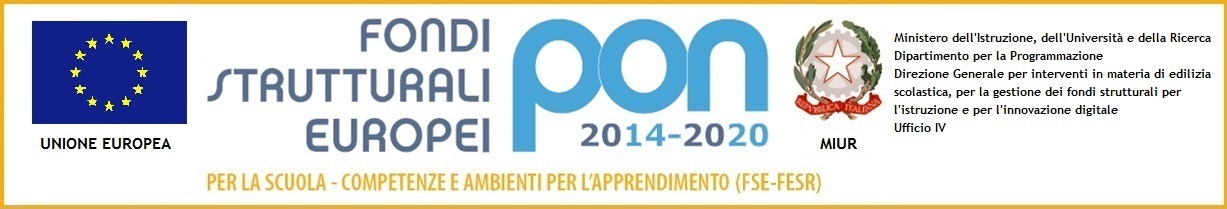 Data____________________                                                                                Il docente 								___________________________Il Consiglio di Classe/ di Interclasse  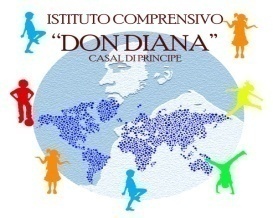 ISTITUTO COMPRENSIVO“Don Diana”Via Cavour,20 – 81033 Casal di Principe (CE)                                                   C.F.90033300618  -Presidenza 081/8162731  tel/fax- 081/8921075ceic872001@istruzione.it. ceic872001@pec.istruzione.itDipartimento per la programmazioneDirezione Generale per gli Affari Internazionali  Ufficio IVMonitoraggio dello Stato Di Realizzazione del PEI  nella Didattica A DistanzaDATI RELATIVI ALLA PERSONAAlunna/o: Alunna/o:  Luogo e data di nascita:DATI SCOLASTICIScuola/plesso:”             Scuola/plesso:”             Classe/Sezione:  OBIETTIVI DI INTERVENTO CONCORDATI FRA SCUOLA/ FAMIGLIA, NELL'INCONTRO DI PROGETTAZIONE, IN FUNZIONE INCLUSIVAOBIETTIVI DI INTERVENTO CONCORDATI FRA SCUOLA/ FAMIGLIA, NELL'INCONTRO DI PROGETTAZIONE, IN FUNZIONE INCLUSIVASTATO DI REALIZZAZIONE DEGLI OBIETTIVI DI INTERVENTO CONCORDATI FRA SCUOLA/FAMIGLIA ATTRAVERSO LA DIDATTICA A DISTANZASTATO DI REALIZZAZIONE DEGLI OBIETTIVI DI INTERVENTO CONCORDATI FRA SCUOLA/FAMIGLIA ATTRAVERSO LA DIDATTICA A DISTANZAObiettivi a breve termineObiettivi a breve termineObiettivi a breve termineObiettivi a breve termineSviluppare le capacità di attenzione e concentrazioneSviluppare le capacità di attenzione e concentrazioneSviluppare le capacità di attenzione e concentrazione attraverso attività di intervento in modalità sincrona e asincrona.  SI     NOSviluppare le capacità di attenzione e concentrazione attraverso attività di intervento in modalità sincrona e asincrona.  SI     NOMigliorare la motivazione ad apprendere Migliorare la motivazione ad apprendere Migliorare la motivazione ad apprendere attraverso strumenti informatici.  SI     NOMigliorare la motivazione ad apprendere attraverso strumenti informatici.  SI     NOMigliorare il metodo di studioMigliorare il metodo di studioMigliorare il metodo di studio attraverso il supporto del docente nelle azioni sincrone  SI     NOMigliorare il metodo di studio attraverso il supporto del docente nelle azioni sincrone  SI     NOMigliorare la comunicazione e l’esposizione verbaleMigliorare la comunicazione e l’esposizione verbaleMigliorare la comunicazione e l’esposizione verbale attraverso interventi diretti in modalità sincrona  SI     NOMigliorare la comunicazione e l’esposizione verbale attraverso interventi diretti in modalità sincrona  SI     NOMigliorare la capacità di operare autonomamenteMigliorare la capacità di operare autonomamenteMigliorare la capacità di operare autonomamente attraverso la condivisione e l’utilizzo di strumenti interattivi SI     NOMigliorare la capacità di operare autonomamente attraverso la condivisione e l’utilizzo di strumenti interattivi SI     NOPromuovere l’attività in peer to peerPromuovere l’attività in peer to peerPromuovere l’attività in peer to peer attraverso attività concordate da docenti in modalità sincrona e asincrona  SI     NOPromuovere l’attività in peer to peer attraverso attività concordate da docenti in modalità sincrona e asincrona  SI     NOObiettivi a medio termineObiettivi a medio termineMigliorare le capacità relazionali e la modalità di gestione dei rapportiMigliorare le capacità relazionali e la modalità di gestione dei rapporti, nel rispetto degli insegnanti, dei compagni, in attività sincrone e asincrone  SI     NOConsolidare il rispetto delle regoleConsolidare il rispetto delle regole: tempi di consegna, di accesso alle piattaforme, uso di un linguaggio civile e corretto nelle attività sincrone e asincrone. SI     NOPotenziare l’autostimaPotenziare l’autostima attraverso i consueti metodi di rinforzo, messi in atto anche a distanza.  SI     NOAcquisire un maggiore grado di autonomia scolastica e socialeAcquisire un maggiore grado di autonomia scolastica e sociale nelle attività sincrone ed asincrone. SI     NOPromuovere l’attività in gruppoPromuovere l’attività di gruppo anche in attività di didattica a distanza SI     NOALTRI  STRUMENTI  UTILIZZATI nella didattica a distanzaMETODIVerifiche (tipologia……)